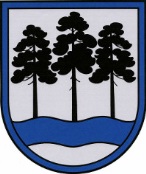 OGRES  NOVADA  PAŠVALDĪBAReģ.Nr.90000024455, Brīvības iela 33, Ogre, Ogres nov., LV-5001tālrunis 65071160, e-pasts: ogredome@ogresnovads.lv, www.ogresnovads.lv PAŠVALDĪBAS DOMES SĒDES PROTOKOLA IZRAKSTS27.Par Ogres novada pašvaldības saistošo noteikumu Nr.3/2022 “Par reklāmas un reklāmas objektu izvietošanas kārtībuOgres novadā” pieņemšanuSaskaņā ar Administratīvo teritoriju un apdzīvoto vietu likuma pārejas noteikumu 17.punktu 2021.gada pašvaldību vēlēšanās ievēlētā novada dome izvērtē bijušo novadu veidojošo bijušo pašvaldību pieņemtos saistošos noteikumus un pieņem jaunus novada saistošos noteikumus.Jaunizveidotā Ogres novadā šobrīd ir spēkā šādi saistošie noteikumi par reklāmas, izkārtņu, sludinājumu un citu informatīvo materiālu izvietošanas kārtību publiskās vietās, kas ir izvērtējami:Ogres novada pašvaldības 2013.gada 21.novembra saistošie noteikumi Nr. 50/2013 “Par reklāmas, izkārtņu, sludinājumu un citu informatīvo materiālu izvietošanas kārtību publiskās vietās Ogres novadā”;Ikšķiles novada pašvaldības 2013.gada 27.novembra saistošie noteikumi Nr. 50/2013 “Par reklāmu un reklāmas objektu izvietošanas kārtību Ikšķiles novadā”;(turpmāk abi kopā – spēkā esošie saistošie noteikumi). Bijušajos Lielvārdes un Ķeguma novados saistošie noteikumi par reklāmas, izkārtņu, sludinājumu un citu informatīvo materiālu izvietošanas kārtību publiskās vietās nav izdoti. Minētais jautājums tiek risināts saskaņā ar Latvijas Republikā spēkā esošiem normatīvajiem aktiem.	Likuma “Par pašvaldībām” 12.pants noteic, ka pašvaldības attiecīgās administratīvās teritorijas iedzīvotāju interesēs var brīvprātīgi realizēt savas iniciatīvas ikvienā jautājumā, ja tas nav Saeimas, Ministru kabineta, ministriju, citu valsts pārvaldes iestāžu, tiesas vai citu pašvaldību kompetencē vai arī ja šāda darbība nav aizliegta ar likumu, savukārt šī likuma 43.panta trešā daļa noteic, ka dome var pieņemt saistošos noteikumus arī, lai nodrošinātu pašvaldības autonomo funkciju un brīvprātīgo iniciatīvu izpildi. Ogres novada pašvaldības saistošo noteikumu “Par reklāmas un reklāmas objektu izvietošanas kārtību Ogres novadā” mērķis ir veidot mūsdienīgu, harmonisku publisko ārtelpu, nosakot digitālo reklāmu un izkārtņu izvietošanu, izmantošanas kārtību un ekspluatācijas prasības publiskās vietās visā Ogres novada administratīvajā teritorijā.Spēkā esošie saistošie noteikumi, kuri attiecīgi tiek piemēroti bijušo Ogres un Ikšķiles novadu administratīvajās teritorijās, nosaka atšķirīgus reklāmas, izkārtņu, sludinājumu un citu informatīvo materiālu izvietošanas kārtību publiskajā ārtelpā. Saskaņā ar Ministru kabineta 2009.gada 3.februāra noteikumu Nr.108 “Normatīvo aktu projektu sagatavošanas noteikumi” 140.punktu grozījumu noteikumu projektu nesagatavo, ja tā normu apjoms pārsniegtu pusi no spēkā esošo noteikumu normu apjoma. Šādā gadījumā sagatavo jaunu noteikumu projektu. Veiktie grozījumi pārsniedz vairāk  kā pusi no spēkā esošās redakcijas, tāpēc ir sagatavots jauns saistošo noteikumu projekts, kura mērķis ir Ogres novada administratīvajā teritorijā veidot harmonisku publisko ārtelpu, nosakot reklāmas, izkārtņu, sludinājumu un citu informatīvo materiālu izvietošanas atļaujas saņemšanas kārtību, izmantošanas kārtību, to ekspluatācijas prasības publiskās vietās un demontāžas kārtību, kā arī administratīvo atbildību par saistošo noteikumu neievērošanu.Ņemot vērā minēto, ir sagatavots saistošo noteikumu projekts par reklāmas, izkārtņu, sludinājumu un citu informatīvo materiālu izvietošanas kārtību publiskās vietās Ogres novada administratīvajā teritorijā. Pamatojoties uz likuma “Par pašvaldībām” 43.panta pirmās daļas 7.punktu un trešo daļu,balsojot: ar 21 balsi "Par" (Andris Krauja, Artūrs Mangulis, Atvars Lakstīgala, Dace Kļaviņa, Dace Māliņa, Dace Nikolaisone, Dainis Širovs, Dzirkstīte Žindiga, Edgars Gribusts, Egils Helmanis, Gints Sīviņš, Ilmārs Zemnieks, Indulis Trapiņš, Jānis Iklāvs, Jānis Kaijaks, Jānis Lūsis, Jānis Siliņš, Linards Liberts, Pāvels Kotāns, Raivis Ūzuls, Valentīns Špēlis), "Pret" – 1 (Mariss Martinsons), "Atturas" – nav,Ogres novada pašvaldības dome NOLEMJ:Pieņemt Ogres novada pašvaldības saistošos noteikumus Nr.3/2022 “Par reklāmas un reklāmas objektu izvietošanas kārtību Ogres novadā” (turpmāk – Noteikumi) (pielikumā uz 15 lapām).Ogres novada pašvaldības centrālās administrācijas  Juridiskai nodaļai triju darba dienu laikā pēc Noteikumu parakstīšanas rakstveidā un elektroniskā veidā nosūtīt tos un paskaidrojumu rakstu Vides aizsardzības un reģionālās attīstības ministrijai (turpmāk – VARAM) atzinuma sniegšanai.Ogres novada pašvaldības centrālās administrācijas Juridiskajai nodaļai pēc pozitīva VARAM atzinuma saņemšanas nodrošināt Noteikumu publicēšanu oficiālajā izdevumā “Latvijas Vēstnesis”.Ogres novada pašvaldības centrālās administrācijas Komunikācijas nodaļai pēc pozitīva VARAM atzinuma saņemšanas publicēt Noteikumus Ogres novada pašvaldības mājas lapā internetā.Ogres novada pašvaldības centrālās administrācijas Kancelejai pēc Noteikumu spēkā stāšanās nodrošināt Noteikumu brīvu pieeju Ogres novada pašvaldības ēkā.Ogres novada pašvaldības pilsētu un pagastu pārvalžu vadītājiem pēc Noteikumu spēkā stāšanās nodrošināt Noteikumu brīvu pieeju  pašvaldības pilsētu un pagastu pārvaldēs.Kontroli par lēmuma izpildi uzdot Ogres novada pašvaldības izpilddirektoram.(Sēdes vadītāja, domes priekšsēdētāja E.Helmaņa paraksts)Ogrē, Brīvības ielā 33Nr.22022. gada 27. janvārī 